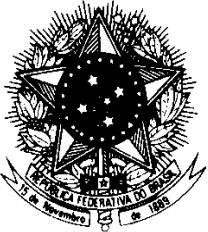 MINISTÉRIO DA DEFESACOMANDO DA AERONÁUTICA 
INSTITUTO TECNOLÓGICO DE AERONÁUTICAEu, Prof(a). Dr(a). ______________________________________________, orientador(a) do aluno(a) _____________________________________________________________, CPF ______________________, declaro, para devidos fins, que o(a) referido(a) aluno(a) realizou ______ horas de atividades de Iniciação Científica/Tecnológica no Programa de Iniciação Científica e Tecnológica Voluntária do Instituto Tecnológico de Aeronáutica, no período de ________________________ até ________________, no projeto intitulado __________________________________________________________.São José dos Campos, _____ de ______________ de ______.____________________________________Prof. Dr. FULANO DE TAL